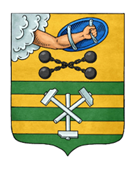 ПЕТРОЗАВОДСКИЙ ГОРОДСКОЙ СОВЕТ10 сессия 29 созываРЕШЕНИЕот 26 августа 2022 г. № 29/10-136О внесении изменений в Решение Петрозаводского городского Совета от 28 сентября 2010 г. № 26/45-883«Об утверждении Положения об организации предоставления дополнительного образования детям в муниципальных образовательных учреждениях Петрозаводского городского округа»В соответствии со статьей 16 Федерального закона от 06.10.2003
№ 131-ФЗ «Об общих принципах организации местного самоуправления в Российской Федерации», статьи 14 Устава Петрозаводского городского округа, Петрозаводский городской Совет РЕШИЛ:Внести в Положение об организации предоставления дополнительного образования детям в муниципальных образовательных учреждениях Петрозаводского городского округа, утвержденное Решением Петрозаводского городского Совета от 28.09.2010 № 26/45-883, следующие изменения:1. Пункт 1.2 раздела 1 изложить в следующей редакции:«1.2. Настоящее Положение разработано в соответствии с Конституцией Российской Федерации, Федеральным законом от 29.12.2012 № 273-ФЗ 
 «Об образовании в Российской Федерации», Федеральным законом 
от 06.10.2003 № 131-ФЗ «Об общих принципах организации местного самоуправления в Российской Федерации», Порядком организации и осуществления образовательной деятельности по дополнительным общеобразовательным программам, утвержденным приказом Министерства просвещения Российской Федерации от 09.11.2018 № 196 «Об утверждении Порядка организации и осуществления образовательной деятельности по дополнительным общеобразовательным программам», Законом Республики Карелия от 20.12.2013 № 1755-ЗРК «Об образовании», Уставом Петрозаводского городского округа, иными нормативными правовыми актами.».2. Раздел 2 изложить в следующей редакции:«2. Организация предоставления дополнительного образования.2.1.*Образовательная деятельность по дополнительным общеобразовательным программам должна быть направлена на:- формирование и развитие творческих способностей обучающихся;- удовлетворение индивидуальных потребностей обучающихся 
в интеллектуальном, нравственном, художественно-эстетическом развитии, 
а также в занятиях физической культурой и спортом;- укрепление здоровья, формирование культуры здорового и безопасного образа жизни;- обеспечение духовно-нравственного, гражданско-патриотического, военно-патриотического, трудового воспитания обучающихся;- выявление, развитие и поддержку талантливых обучающихся, а также лиц, проявивших выдающиеся способности;- профессиональную ориентацию обучающихся;- создание и обеспечение необходимых условий для личностного развития, профессионального самоопределения и творческого труда обучающихся;- создание условий для получения начальных знаний, умений, навыков 
в области физической культуры и спорта, для дальнейшего освоения этапов спортивной подготовки;- социализацию и адаптацию обучающихся к жизни в обществе;- формирование общей культуры обучающихся;- удовлетворение иных образовательных потребностей и интересов обучающихся, не противоречащих законодательству Российской Федерации, осуществляемых за пределами федеральных государственных образовательных стандартов и федеральных государственных требований.2.2. Дополнительное образование детям предоставляется муниципальными образовательными учреждениями дополнительного образования и муниципальными общеобразовательными учреждениями Петрозаводского городского округа, реализующими дополнительные общеобразовательные программы различной направленности (далее по тексту - МОУ ДОД).Учредителем МОУ ДОД является Петрозаводский городской округ. Функции и полномочия учредителя МОУ ДОД, в том числе полномочия по организации предоставления дополнительного образования детям, возлагаются на Администрацию Петрозаводского городского округа.».Председатель Петрозаводского городского Совета                                       Н.И. ДрейзисГлава Петрозаводского городского округа                          В.К. Любарский